      Escola de Arquitectura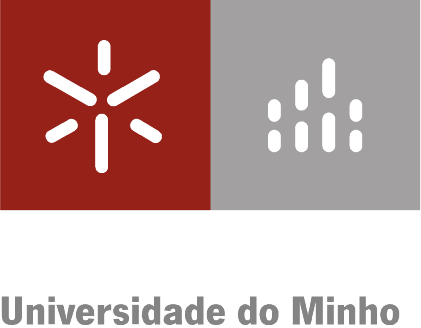 Pedido de cedência de espaçosNome do requerente      Contacto:E-mail:       Telefone:      
Local pretendido (assinalar com um X e/ou indicar referência do espaço):Datas de utilização:Em    /  /    ouDe    /  /       à     /  /     Horários:Das    :    às    :  Finalidade:      Assinatura: ___________________________________________(Para preenchimento dos serviços)Despacho do Presidente: Data:  ___ / ___ / ______Assinatura_________________________________________Sequência dos ServiçosLaboratório de fotografia					      	         Museu								                     Espaço pedagógico   EA          qual       Outros       Obs:      